ПРОЄКТ1. Назва проєкту (не більше 15 слів):Мультимедійна зона2. ПІБ автора/авторки або команди авторів проєкту:Алексійчук Софія. 3. Сума коштів на реалізацію проєкту: 29 931 грн. 4. Тематика проєкту:Покращення закладу загальної середньої  освіти та його території5. Місце реалізації проєкту (адреса, територія навчального закладу, приміщення, кабінет):Рівненський економіко-правовий ліцей, приміщення бібліотеки.6. Мета та цілі проєкту (не більше 50 слів ):Мета — створити комфортні умови для роботи учнів з можливістю працювати онлайн та доступом до мережі інтернет.Цілі: створення умов як для індивідуальної, так і для ефективної командної роботи;сприяти самоосвіті  й  самовдосконаленню  особистості  учня;7. Потреби яких учнів задовольняє проєкт Проект задовольняє потребу учнів 8-11 класів.8. Часові рамки впровадження проєкту (скільки часу потрібно для реалізації):3 місяці.9. Опис ідеї проєкту:Використання комп’ютера у школі — це об'єктивний і природний процес, вимога сьогодення, яка полегшує та спрощує роботу. Саме тому ми хочемо обладнати читальний зал бібліотеки ноутбуками, щоб учні змогли зануритися у навчальний процес, підготуватися до занять та знайти потрібну інформацію не лише завдяки резерву бібліотеки, але і використовуючи сучасні технології.10. Очікувані результати від реалізації проєкту:Підвищення рівня продуктивності учнів; Створення безпечного середовища, та можливості корисного проведення вільного від уроків часу.11. Коментар/Додатки до ідеї проєкту (за потреби):____________________________________________________________________________________________________________________________________________________________________________________________________________12. Орієнтовна вартість (кошторис) проєкту (всі складові проєкту та їх орієнтовна вартість)13. Чи потребує проєкт додаткових коштів на утримання об’єкта, що є результатом реалізації проєкту (наприклад, витрати на прибирання, електроенергію, водопостачання, поточний ремонт, технічне обслуговування)?НіКороткий опис та оцінка суми річних витрат:____________________________________________________________________________________________________________________________________________________________________________________________________________14. Додатки (фотографії, малюнки, схеми, описи, графічні зображення, додаткові пояснення тощо), вказати перелік:Додаток 1. Техніка та електронікаДодаток 1.1 Техніка та електроніка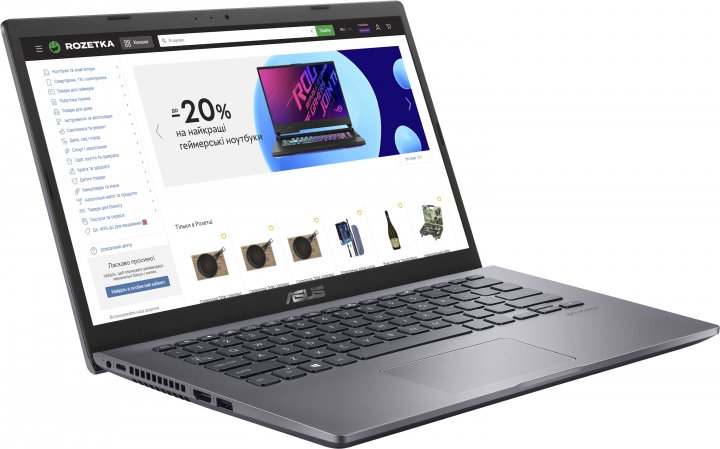 Додаток 1.1 Ноутбук Asus 14 X409FA-BV593 (90NB0MS2-M09690) Star Grey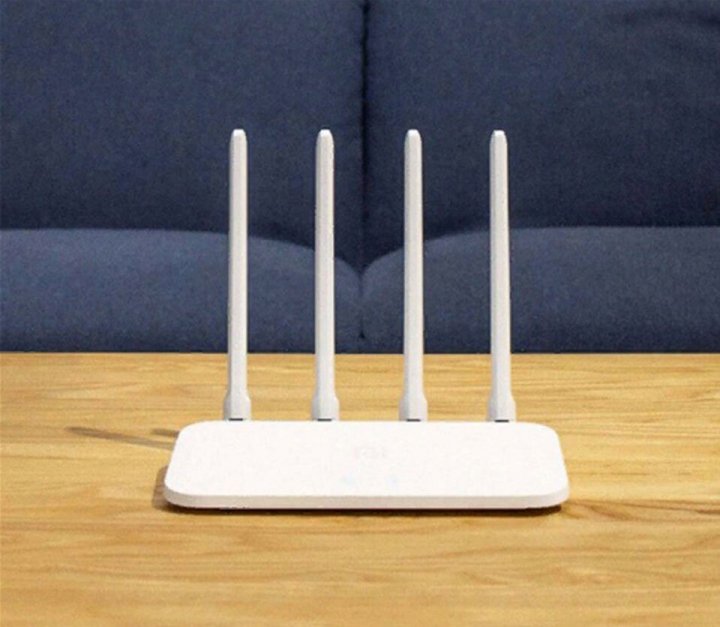 Додаток 1.2 Wi-Fi роутер Xiaomi Mi WiFi Router 4A Global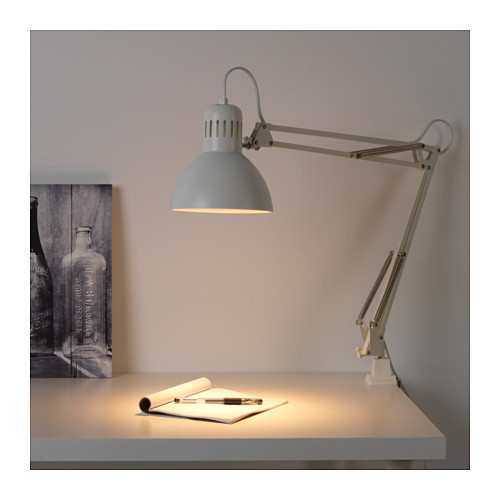 Додаток 1.3 Лампа настільна TERTIAL, з кріпленням IKEA, 703.554.55 біла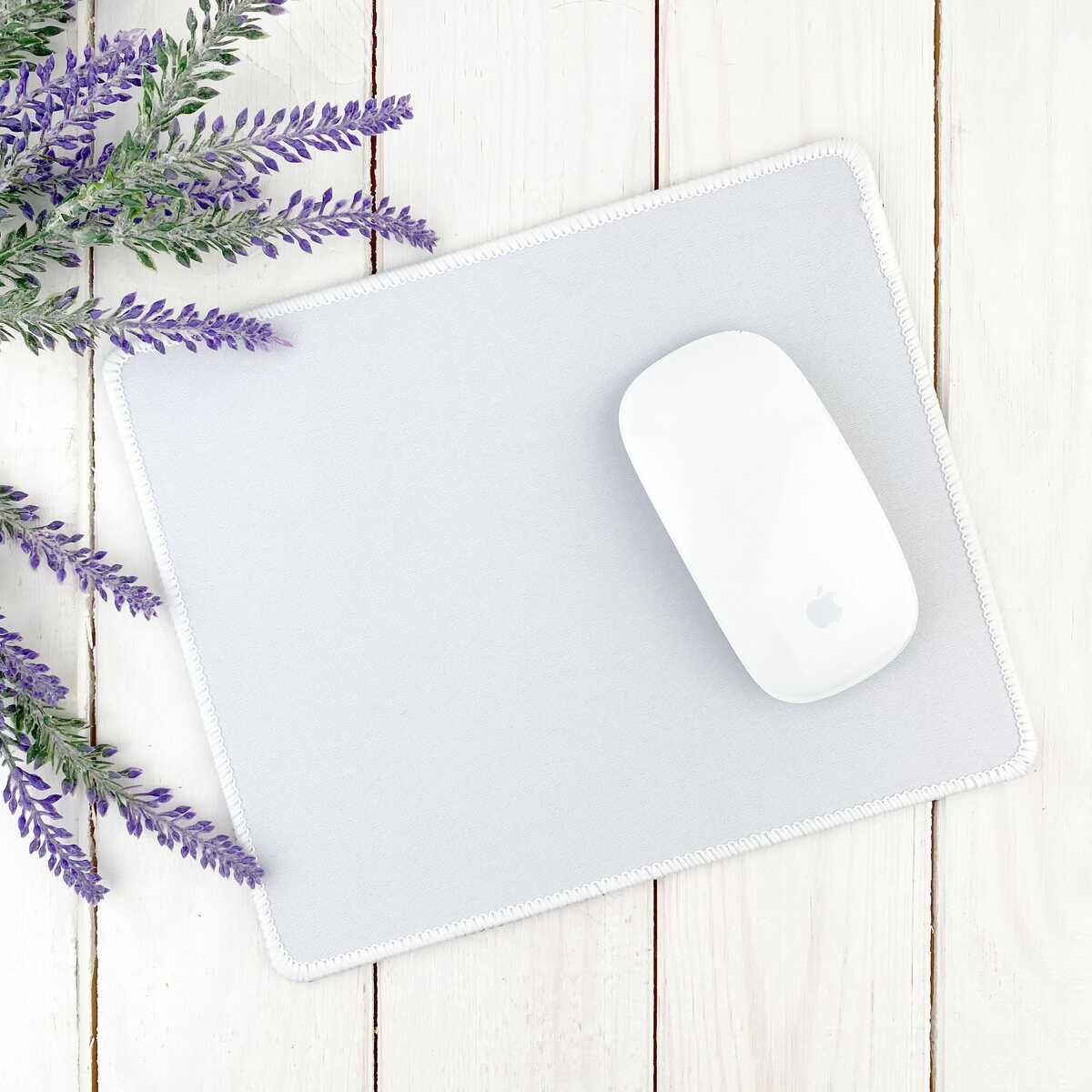 Додаток 1.4 Коврик для мишки сублімаційний з білим оверлоком  24*20*0,3 cм (7521)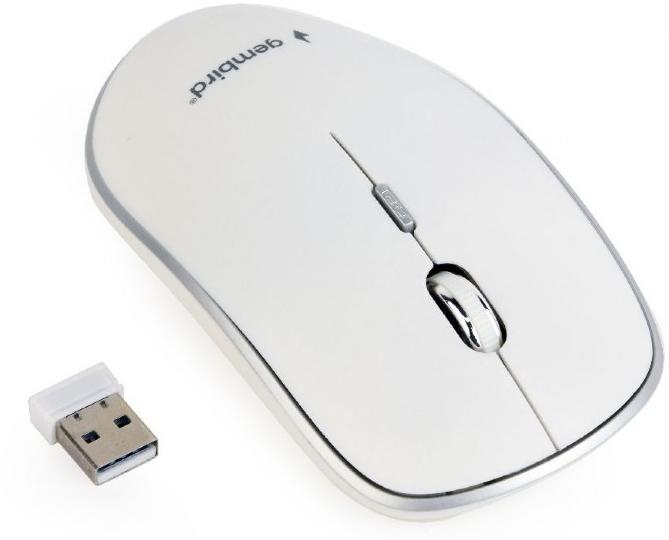 Додаток 1.5 Мишка бездротова Gembird MUSW-4B-01-W WhiteНомер та назва навчального закладуРівненський економіко-правовий ліцейІдентифікаційний номер проєкту2№пор.НайменуваннявитратОдиницявимірю-ванняКіль-кість,од.Вартість заодиницю,грнВсього,грн1.Ноутбук Asus 14 X409FA-BV593 (90NB0MS2-M09690) Star Greyштука213000 грн26000 грн2.Wi-Fi роутер Xiaomi Mi WiFi Router 4A Globalштука1649 грн649 грн3.Мережевий подовжувач  штука2200 грн400 грн4.Розетка штука2160 грн320 грн5.Мишка бездротова Gembird MUSW-4B-01-W WhiteШтука 2273 грн546 грн6.Інтернет-кабельметр1050 грн500 грн7. Коврик для мишки сублімаційний з білим оверлоком  24*20*0,3 cм (7521)штука278 грн156 грн8.Лампа настільна TERTIAL, з кріпленням IKEA, 703.554.55 білаштука2480 грн960 грн9.Лампочка Philips 929001208707 Scene Switch A60 3S E27 3000штука2200 грн400 грнВсьогоВсьогоВсьогоВсьогоВсього29 931 грн